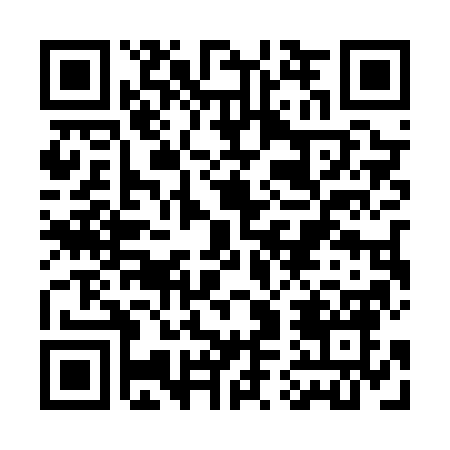 Prayer times for Bellahouston Park, South Lanarkshire, UKSat 1 Jun 2024 - Sun 30 Jun 2024High Latitude Method: Angle Based RulePrayer Calculation Method: Islamic Society of North AmericaAsar Calculation Method: HanafiPrayer times provided by https://www.salahtimes.comDateDayFajrSunriseDhuhrAsrMaghribIsha1Sat2:584:401:156:589:5111:332Sun2:574:391:156:599:5211:343Mon2:574:381:156:599:5411:354Tue2:564:371:167:009:5511:355Wed2:564:361:167:019:5611:366Thu2:564:351:167:019:5711:377Fri2:564:351:167:029:5811:378Sat2:554:341:167:039:5911:389Sun2:554:331:177:0310:0011:3810Mon2:554:331:177:0410:0111:3911Tue2:554:321:177:0410:0211:3912Wed2:554:321:177:0510:0311:4013Thu2:554:321:177:0510:0311:4014Fri2:554:321:187:0610:0411:4115Sat2:554:311:187:0610:0411:4116Sun2:554:311:187:0610:0511:4217Mon2:554:311:187:0710:0511:4218Tue2:554:311:187:0710:0611:4219Wed2:554:311:197:0710:0611:4220Thu2:554:311:197:0710:0611:4321Fri2:554:321:197:0810:0711:4322Sat2:564:321:197:0810:0711:4323Sun2:564:321:207:0810:0711:4324Mon2:564:331:207:0810:0711:4325Tue2:574:331:207:0810:0711:4326Wed2:574:341:207:0810:0711:4327Thu2:574:341:207:0810:0611:4328Fri2:584:351:217:0810:0611:4329Sat2:584:361:217:0810:0611:4330Sun2:594:361:217:0810:0511:43